創新手法工具已經在電子/工程領域產生重大的效益，三星、GE、P&G 等許多公司都以萃智創新為最重要的競爭因素之一。萃智系統化創新手法在企業上面的創新，現在正在萌芽成長，韓國三星、POSCO等使用萃智技術創新很成功的公司也開始引入系統化企業創新的方法，以辨識商業機會、建立管理策略、解決組織衝突和產生跳耀式的突破創新。透過本課程《萃智》學習高階萃智相關知識和技能。 學生將有能力應用當代萃智的新工具，他們能夠將萃智活用在ㄧ些新型的電子/工程領域應用程序，同時還能獲得萃智新工具的培訓媒材以便日後培訓其他人員使用課程大鋼:價值的主要參數(MPV) 探索 (Main Parameters of Value (MPV) Discovery)功能面向的搜索(FOS) (Function-Oriented Search (FOS) )實際應用(萃智) S曲線分析 (Pragmatic (GEN TRIZ) S-Curve Analysis)實際應用(萃智) TES (Pragmatic (GEN TRIZ) TESE)萃智基準化分析法 (GEN TRIZ Benchmarking)流量分析(Flow Analysis) 逆向FOS(鄰近市場識別) (Reversed FOS (Adjacent Markets Identification))萃智技術預測(顛覆性創新) (GEN TRIZ Technology Forecast (Disruptive Innovation))萃智應用於信息技術(物聯網、大數據、預測分析…等) TRIZ application to Information Technologies (Internet of Things, Big Data, Predictive Analytics, etc.))商業模式發展的萃智應用程序 (TRIZ application for Business Models development)次要問題識別 (Secondary Problems Identification)複製問題 (Clone Problems)平行進化線 (PEL) (Parallel Evolutionary Lines (PEL))降低成本的萃智工具 (TRIZ tools for Cost Reduction)萃智應用於平台技術發展 (TRIZ Approach to Platform Technologies Development)講師簡介TRIZ領域國際大師 - Simon Litvin, 俄羅斯科學學院機械問題研究所 博士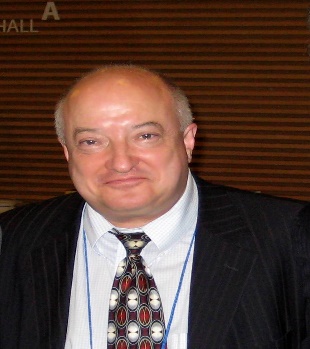 經歷:全球最大萃智公司GEN3 Partners的創始人和高階主管之一GEN3的俄羅斯分支算法的首席執行長MATRIZ副總裁萃智大師認證委員會主席MATRIZ專家方法委員會成員專長: 機械工程(震動)、萃智、價值工程、G3:ID------------------------------------------------------------------------------------------------------報名方式:E-mail–請上網下載報名表，或填妥下表後e-mail至service@ssi.org.tw【注意事項】網路課程繳完費後會寄一份講義及帳號密碼‧需報帳者，請務必填寫「公司抬頭」及「統一編號」欄位，以利開立收據作業。‧項目務請填寫以利行前通知或有臨時注意事項時聯絡。‧.團報時每人仍需填一份資料，並加註團報聯絡人聯絡資料。報 名 表高效系統性創新方法:新工具與其應用高效系統性創新方法:新工具與其應用高效系統性創新方法:新工具與其應用高效系統性創新方法:新工具與其應用高效系統性創新方法:新工具與其應用高效系統性創新方法:新工具與其應用高效系統性創新方法:新工具與其應用高效系統性創新方法:新工具與其應用高效系統性創新方法:新工具與其應用報 名 表姓    名*性    別E-MAIL*報 名 表公司/單位*部    門職   稱報 名 表電   話*行動電話*報 名 表地   址*報 名 表收據抬頭：收據抬頭：收據抬頭：收據抬頭：收據抬頭：統一編號：統一編號：統一編號：統一編號：報 名 表網路課程網路課程網路課程一般註冊費一般註冊費一般註冊費防疫期間特別價防疫期間特別價防疫期間特別價報 名 表網路課程網路課程網路課程□ NT$6,000□ NT$6,000□ NT$6,000□ NT$4,000□ NT$4,000□ NT$4,000報 名 表( Total ) 總計以上價格不含學員個人付款之郵電與相關匯款費用( Total ) 總計以上價格不含學員個人付款之郵電與相關匯款費用( Total ) 總計以上價格不含學員個人付款之郵電與相關匯款費用( Total ) 總計以上價格不含學員個人付款之郵電與相關匯款費用( Total ) 總計以上價格不含學員個人付款之郵電與相關匯款費用( Total ) 總計以上價格不含學員個人付款之郵電與相關匯款費用( Total ) 總計以上價格不含學員個人付款之郵電與相關匯款費用( Total ) 總計以上價格不含學員個人付款之郵電與相關匯款費用( Total ) 總計以上價格不含學員個人付款之郵電與相關匯款費用付款方式銀行/ATM轉帳銀行/ATM轉帳銀行：兆豐國際商業銀行 竹科新安分行 總行代號 017 帳號：020-09-10136-1　  戶名：中華系統性創新學會銀行：兆豐國際商業銀行 竹科新安分行 總行代號 017 帳號：020-09-10136-1　  戶名：中華系統性創新學會銀行：兆豐國際商業銀行 竹科新安分行 總行代號 017 帳號：020-09-10136-1　  戶名：中華系統性創新學會銀行：兆豐國際商業銀行 竹科新安分行 總行代號 017 帳號：020-09-10136-1　  戶名：中華系統性創新學會銀行：兆豐國際商業銀行 竹科新安分行 總行代號 017 帳號：020-09-10136-1　  戶名：中華系統性創新學會銀行：兆豐國際商業銀行 竹科新安分行 總行代號 017 帳號：020-09-10136-1　  戶名：中華系統性創新學會銀行：兆豐國際商業銀行 竹科新安分行 總行代號 017 帳號：020-09-10136-1　  戶名：中華系統性創新學會付款方式■諮詢窗口：(03)5723200   ■會址：30071新竹市光復路二段350號5樓   ■E-MAIL：service@ssi.org.tw■諮詢窗口：(03)5723200   ■會址：30071新竹市光復路二段350號5樓   ■E-MAIL：service@ssi.org.tw■諮詢窗口：(03)5723200   ■會址：30071新竹市光復路二段350號5樓   ■E-MAIL：service@ssi.org.tw■諮詢窗口：(03)5723200   ■會址：30071新竹市光復路二段350號5樓   ■E-MAIL：service@ssi.org.tw■諮詢窗口：(03)5723200   ■會址：30071新竹市光復路二段350號5樓   ■E-MAIL：service@ssi.org.tw■諮詢窗口：(03)5723200   ■會址：30071新竹市光復路二段350號5樓   ■E-MAIL：service@ssi.org.tw■諮詢窗口：(03)5723200   ■會址：30071新竹市光復路二段350號5樓   ■E-MAIL：service@ssi.org.tw■諮詢窗口：(03)5723200   ■會址：30071新竹市光復路二段350號5樓   ■E-MAIL：service@ssi.org.tw■諮詢窗口：(03)5723200   ■會址：30071新竹市光復路二段350號5樓   ■E-MAIL：service@ssi.org.tw